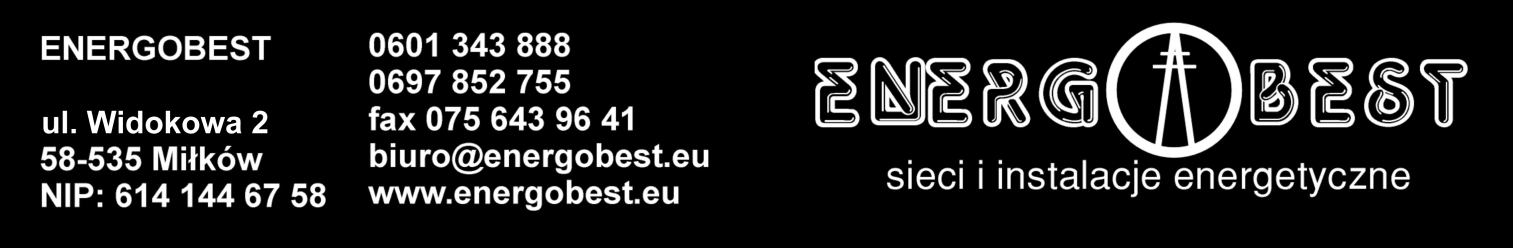 ZAŁĄCZNIK DO ZGŁOSZENIA ROBÓT BUDOWLANYCH NIE WYMAGAJĄCYCH POZWOLENIA NA BUDOWĘPROJEKT ROZBIÓRKIObiekt:	Rozbiórka linii napowietrznej oświetleniowej niskiego napięcia 		w ramach zadania: 		Budowa oświetlenia w ulicach  
Armii Krajowej, Gimnazjalnej, Słowackiego, Świerkowej, ŻeromskiegoAdres inwestycji:        	Karpacz, ul. Armii Krajowej, Gimnazjalnej, Słowackiego, Świerkowej, ŻeromskiegoObręb 0004, dz. nr 240/11, 36, 50, 547, 47, 46, 45, 43, 107, 8, 406, 407, 408, 409, 363, 376, 268/377, 417, 418, 358, 357, 348, 351, 352, 353, 113, 132, 121/4, 120Inwestor:                       	Gmina Karpacz					ul. Konstytucji 3 Maja 54					58-540 KarpaczSpis zawartości projektu: wg strony 2Niniejsze opracowanie jest zgodne z umową i kompletne z punktu widzenia celu, któremu            ma służyć.Imię i nazwiskoNr uprawnieńi specjalnośćData wykonaniaPodpisProjektant:mgr inż. Grzegorz Młynek175/DOŚ/15elektryczna4 stycznia 2017 r.Opracował:mgr inż. Łukasz Gałęzyka4 stycznia 2017 r.